SPONSOR CHECKLIST - New EmployeeNEW EMPLOYEE INFORMATIONSPONSOR ROLE AND RESPONSIBILITIESUPON ASSIGNMENT AS SPONSORAT LEAST 1 WEEK BEFORE START DATEFIRST DAYFIRST DAY – INTRODUCTIONS, TOURS, AND ADMINISTRATIVE PROCEDURESWITHIN FIRST WEEKWITHIN FIRST 30 DAYSHELPFUL LINKS AND INFORMATION**For additional resources refer to the Army Civilian Acculturation HandbookVersion 1; 21 April 2014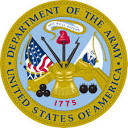 Department of the Army Civilian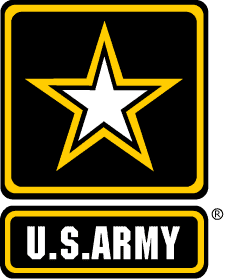 Name: Start date: Position: Rater: Assigned Sponsor:Senior Rater:Serve from the time of firm offer acceptance until 30 days after new employee’s arrivalProvide the new employee information he/she needs about the organization and local area (e.g. temporary lodging,  
     local transportation, etc. if applicable)Be a positive role modelMaintain daily contact with new employee for first week and then on an as needed basisBe available to answer day-to-day questionsHelp define the Army Profession and explain the organizational culture Promote a positive image of the organizationWork with supervisor and new employee to assist with the onboarding process Consult with supervisor for further guidance as needed Meet with supervisor to discuss your role as a sponsor for the new employee Send email to new employee introducing yourself  and welcoming him/her to the team and Army Provide contact information and offer assistance to new employee Talk with new employee to find out what he/she needs to help transition into the new job and area Send the organization’s welcome packet in advance and/or through an online portal access  Provide details on organizational culture and key administrative requirements Arrange your schedule to be available on new employee’s first day Contact new employee by phone or email to reiterate basic information for first day (e.g. directions, parking, report time, dress code, lunch information) Arrange to meet with new employee to escort him/her after initial CPAC or designated personnel office in-processing Notify or pre-register with security office at visitor registration (if applicable) Meet new employee following CPAC or designated personnel office in-processing at arranged location Escort him/her to the security office to receive building pass Escort new employee to his/her work station Introduce new employee to supervisor if prearranged, sponsor may make introductions to department staff and key     personnel as well as conduct the tour and help familiarize new employee with office administrative procedures Continue to make yourself available by phone, email, or for in-person meetings Offer guidance to help him/her integrate smoothly and share helpful hints Check in regularly with new employee during the first few weeks Assist new employee with understanding DoD, Army, and organizational culture Provide information regarding volunteer activities or social events (award ceremonies, team lunches, off-duty sports programs, base child care and youth sports programs, etc.) available at your work location, if appropriate Forms and Resources:Army Career Tracker (ACT):  https://actnow.army.mil/GoArmyEd:  https://www.goarmyed.com/ ADRP 1:  http://usarmy.vo.llnwd.net/e2/c/downloads/303970.pdfCenter for the Army Profession and Ethic (CAPE) Civilian Video: http://cape.army.mil/civilians.phpNew Employee Checklist (webpage link TBD)Army Civilian Acculturation Handbook (webpage link TBD) Required Training: Information Assurance Training:  https://ia.signal.army.mil/login.aspAR 350-1, Army Training and Leader Development:  http://armypubs.army.mil/epubs/pdf/r350_1.pdf AR 350-1 Mandatory Training with resource information/web links and other training information:  http://www.civiliantraining.army.mil/Pages/MandatoryTraining.aspxJoint Ethics Regulation:  http://www.dod.mil/dodgc/defense_ethics/ethics_regulation/CES and SDC enrollment:  https://www.atrrs.army.mil/channels/chrtas/student/logon.aspx